Label/highlight the features of a diary entry(the checklist is below to help you)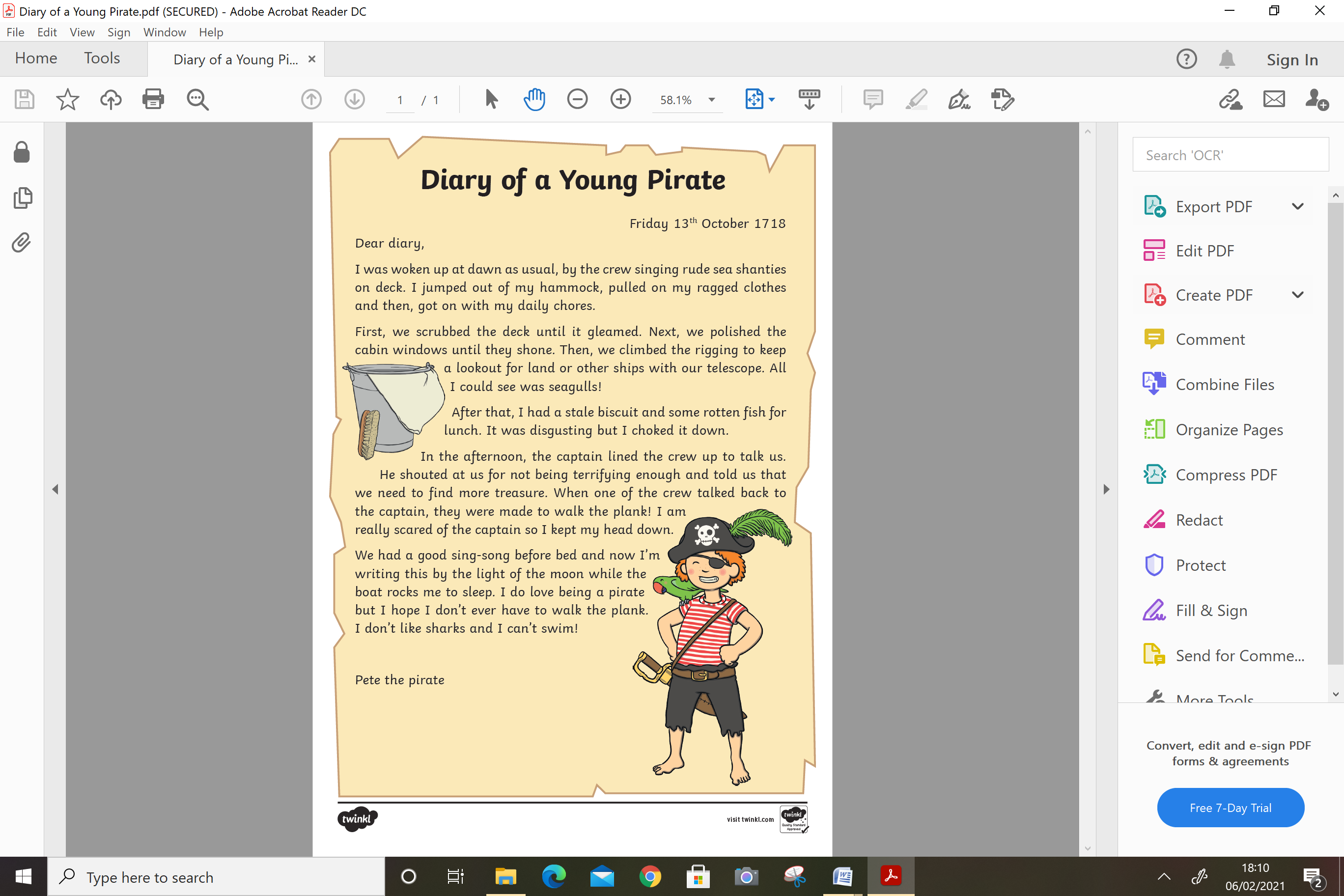 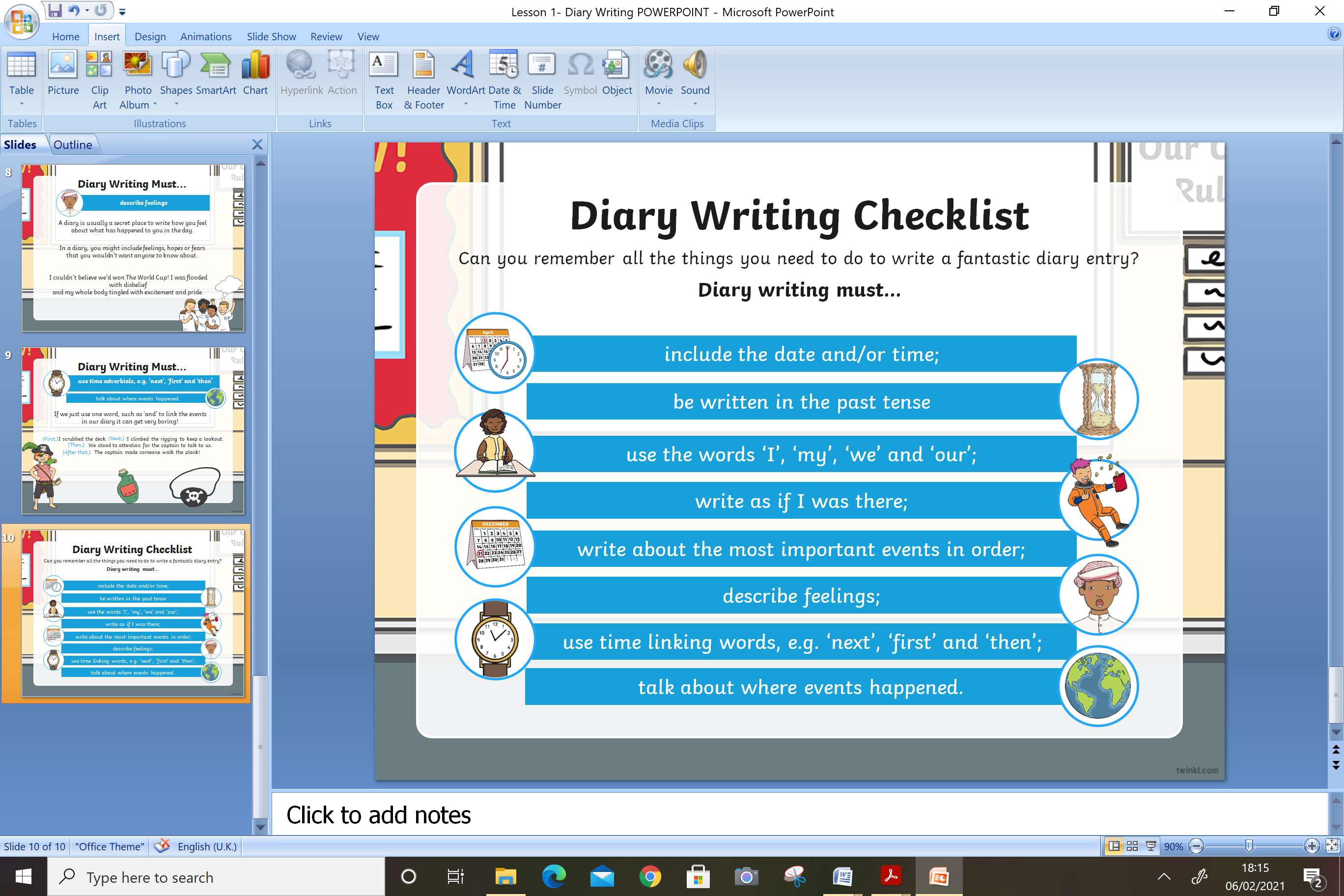 